143/24CorrigendumNotice Number 303/23 appearing in MN084/23 on 21 July 2023 is hereby cancelled and replaced by the following:144/24Mineral Titles Act 2010NOTICE OF LAND CEASING TO BE A MINERAL TITLE APPLICATION AREAMineral Titles Act 2010NOTICE OF LAND CEASING TO BE A MINERAL TITLE APPLICATION AREATitle Type and Number:Exploration Licence 33686Area Ceased on:18 April 2024Area:47 Blocks, 150.13 km²Locality:CRAWFORDName of Applicant(s)/Holder(s):100% PURE MINING PTY LTD [ACN. 627 691 721]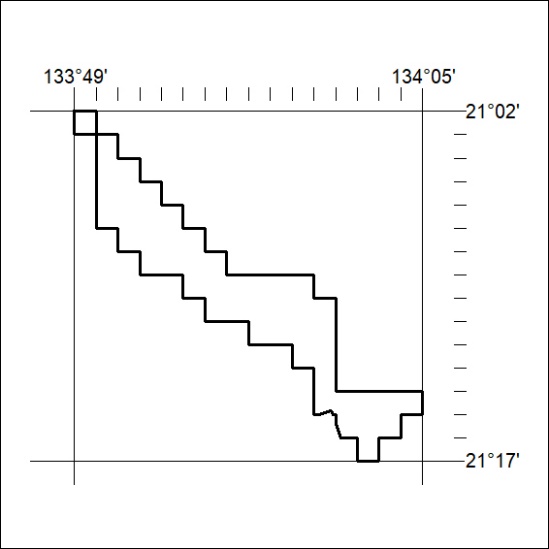 Mineral Titles ActNOTICE OF GRANT OF A  MINERAL TITLEMineral Titles ActNOTICE OF GRANT OF A  MINERAL TITLETitle Type and Number:Exploration Licence 33138Granted:21 July 2023, for a period of 6 YearsArea:14 Blocks, 45.99 km²Locality:MALLAPUNYAHName of Holder/s:100% MARK ALLEN AND ASSOCIATES PTY LTD [ACN. 600 069 145]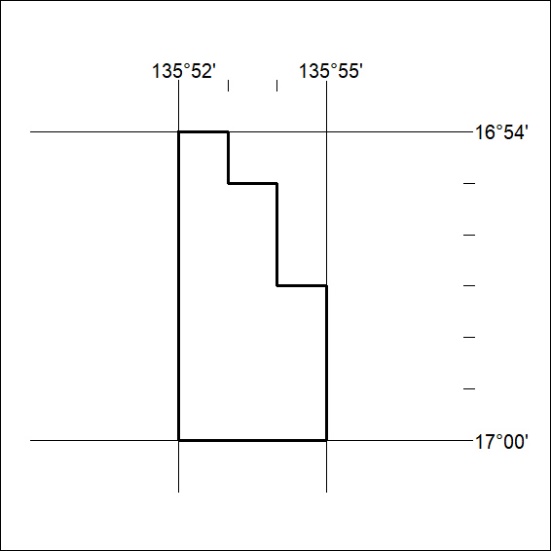 Area granted is indicated above. The titleholder is not permitted to exercise occupational rights on any land that is subject to a development title, or an application for a development title. Any land the subject of a Reserved Land gazettal under the Mineral Titles Act and all land vested in the Commonwealth of Australia is also excluded by description but not excised from the grant area.Area granted is indicated above. The titleholder is not permitted to exercise occupational rights on any land that is subject to a development title, or an application for a development title. Any land the subject of a Reserved Land gazettal under the Mineral Titles Act and all land vested in the Commonwealth of Australia is also excluded by description but not excised from the grant area.